Ventures Officers Association 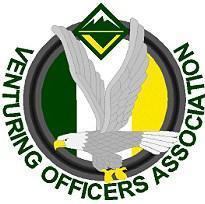 Meeting Minutes September 8th, 2019Attendees Youth: Jasmin W. PresidentAlica K. VP of ProgramsBen C. VP of AdministrationAlan P. VP of TrainingMaya B. SecretaryAdults:Ed P.Jeff L.Leann L.Josh M.Todd G.Officers’ Discussion: Led by Jasmin Williams Intro: Meeting 5:05The End: Conclusion  6:42Events and Upcoming ActivitiesVSWGeneral assembly:Save the date flyer for spring VSW to pass out at general assemblyEach officer talks breifly about position and important dates/topicsvote on next vsw themesegway into sea scout programactivites:fruit ninjawhat fruit?bring bat and maybe golf club?archery, rifle, and throwing sports. (no pistole due to time)Friday night mini games = sportssplit group into 3 groups for scaverger huntleaders meetingplug next vswlifeguard for waterfrontask the crew to help with a flag ceremony and help with mealsfind some to do chapelartist people for face paintingcamping arangementscampsite 5 North Florida?out of council campsite 10?leann will assign campsites. hopeing for acess to campsite 6.assignmentsFriday night registration- alan and JasminFriday night campfire-  Maya with help from alan (may pull partisipant to help build fire)Friday night mini-games - Mayaemail check-in time and place reminder of aquaticsmedical forms (A and B)equipment (flashlights)Friday night dinner not includedInclude map and scheduale15 prizes need for mini gamesName:Maya Brown, Secretary Next meeting: September 22nd, 2019, 5:00-6:30pm, 